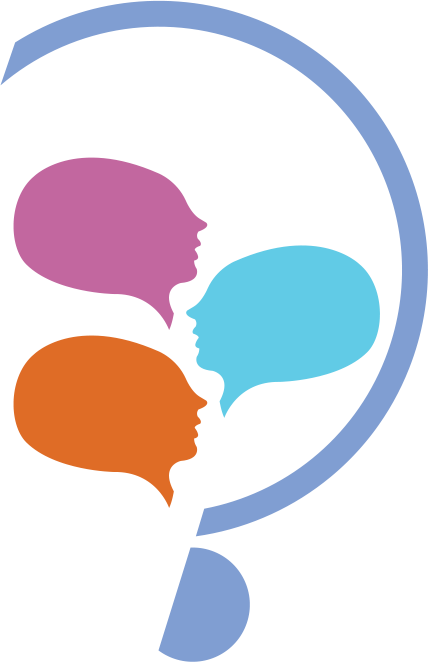 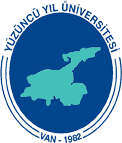 استمارة المشاركةالاسم واللقب: البلد       :المؤسسة   :عنوان البحث    :   خلاصة البحث: مفاتيح البحث: Abctract (Title of the Presentation)Key Words: 